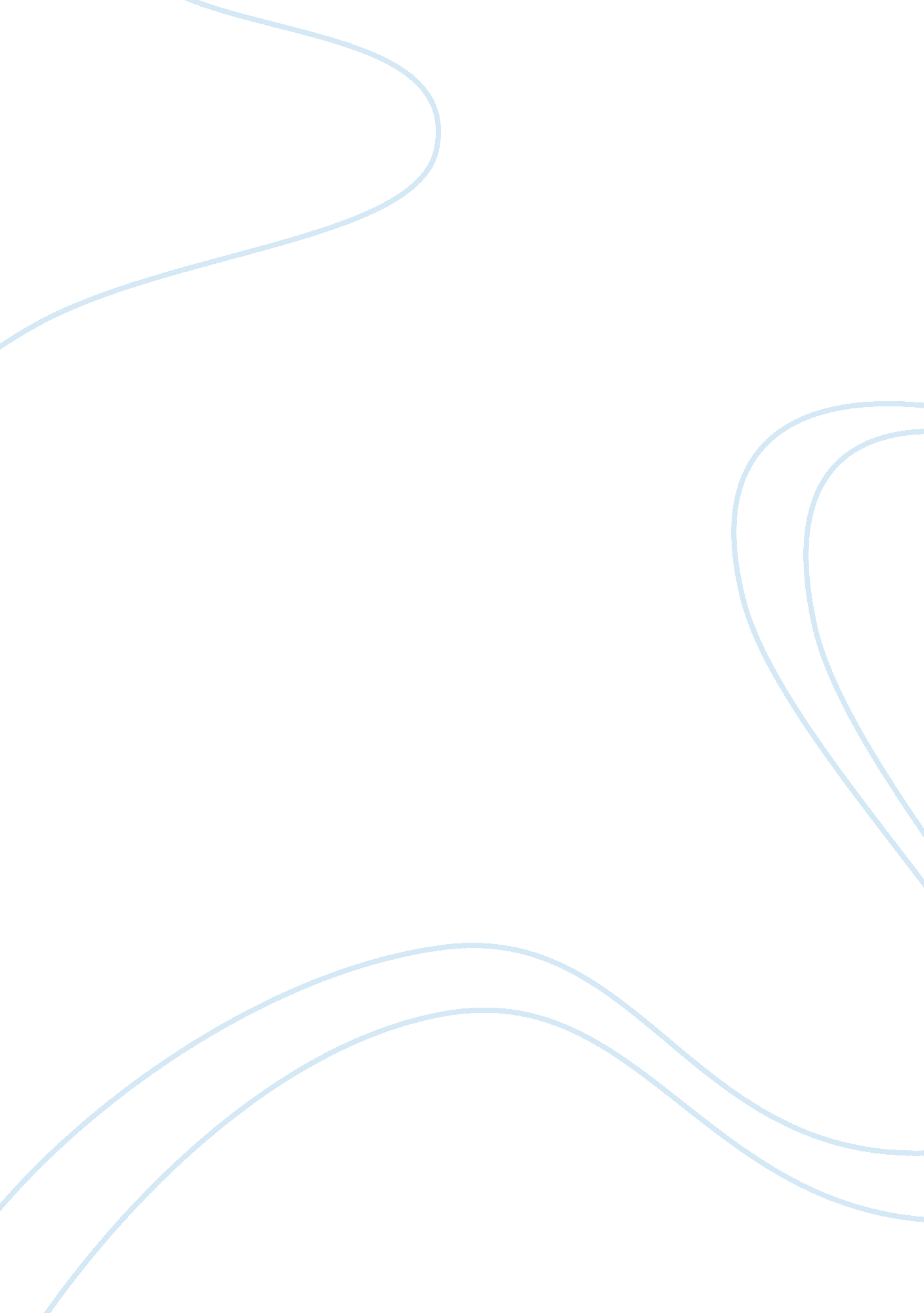 Why i want to become an engineer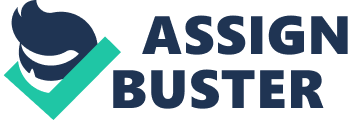 Each and everyone of us had our own particular desire and I believed that has been develop sincechildhood. Ever since I was a kid, I was amazed by the creation of the skyscrapers and outrageously styled buildings. I have always appreciated the large structures and buildings which have surrounded me and I have always hadrespectfor the people who have been involved with the design and constructions of these buildings on such a large scale. I kept wondering how people could construct such attractive and difficult creations. As I entered high school, my interests further expanded when I took studies in civil engineering and engineering drawing classes as it explain more about buildings. I know that to become a Civil Engineer I have to work very hard in college and get very good grades. Even though my SPM result was not that good but I was determined to redeem it. I’m working hard to improve my grades in matriculation andI believeif someone in your company that have this kind of attitude to look for continous improvement to some extent it can be beneficial to your company. On my behalf, I think I deserve thisscholarshipbecause I am very hard working person. I put so much effort in anything I choose to do, or any task according to me. Mygoalsin life are often high. I am a goal getter, so I will do anything to achieve my goals. I think that the drive I have to succeed, and to express knowledge into the life of the ones coming behind me is one of many reasons why I deserve this scholarship. Besides, my parent is the middle class salary earner so by having this scholarship I can ease their burden. Lastly , I have think that civil engineering is an ideal field for me. I believe that I have the personal attributes and intelligence required to be a civil engineer. I also believe that I possess the work habits and drive to be a successful engineer. This is why I have chosen to pursue this as acareer. 